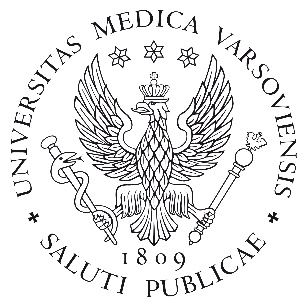 * In appendix to the Regulation of  Minister of Science and Higher education from 26th of July 2019 „graduate”, not student is mentioned.ImprintImprintAcademic Year2020/2021DepartmentFaculty of Dental Medicine Field of studyMedicineMain scientific discipline 
(in accord with appendix to the Regulation of  Minister of Science and Higher education from 26th of July 2019)Medical SciencesStudy Profile (general academic / practical)PracticalLevel of studies 
(1st level /2nd level/
uniform MSc)Uniform MSsForm of studies Full-time studiesType of module / course (obligatory / non-compulsory)Non-compulsoryForm of verification of learning outcomes (exam / completion)CompletionEducational Unit / Educational Units (and address / addresses of unit / units)Department of Medical Psychology & Medical Communicationul. Litewska 14/16, 00-575 WarszawaTel. +48 22 116 92 11zpikm@wum.edu.plHead of Educational Unit / Heads of Educational UnitsProfessor Krzysztof Owczarek, MA, PhD 
Dorota Włodarczyk, MA, PhD (Acting Head of the Department) Course coordinator (title, First Name, Last Name, contact)Magdalena Łazarewicz, MA, PhDmagdalena.lazarewicz@wum.edu.plPerson responsible for syllabus  (First name, Last Name and contact for the person to whom any objections concerning syllabus should be reported)Magdalena Łazarewicz, MA, PhDmagdalena.lazarewicz@wum.edu.plTeachersMagdalena Łazarewicz, MA, PhD basic informationbasic informationbasic informationbasic informationbasic informationYear and semester 
of studiesII, 1st semesterII, 1st semesterNumber of  ECTS credits0.75forms of classesforms of classesNumber 
of hoursECTS credits calculationECTS credits calculationContacting hours with academic teacher Contacting hours with academic teacher Number 
of hoursECTS credits calculationECTS credits calculationLecture (L)Lecture (L)---Seminar (S)Seminar (S)---Discussions (D)Discussions (D)50.250.25e-learning (e-L)e-learning (e-L)---Practical classes (PC)Practical classes (PC)100.250.25Work placement (WP)Work placement (WP)---Unassisted student’s workUnassisted student’s workUnassisted student’s workUnassisted student’s workUnassisted student’s workPreparation for classes and completionsPreparation for classes and completions50.250.25Course objectivesCourse objectivesO1To broaden students’ knowledge on stress and its consequences for health and the meaning of relaxation for human wellbeing. O2Development of auto-relaxation skills, ability to conduct relaxation training for others, working with strains, removal of anxiety in adaptive way.Standards of learning – Detailed description of effects of learning (concerns fields of study regulated by the Regulation of Minister of Science and Higher Education from 26 of July 2019; does not apply to other fields of study)Standards of learning – Detailed description of effects of learning (concerns fields of study regulated by the Regulation of Minister of Science and Higher Education from 26 of July 2019; does not apply to other fields of study)Standards of learning – Detailed description of effects of learning (concerns fields of study regulated by the Regulation of Minister of Science and Higher Education from 26 of July 2019; does not apply to other fields of study)Code and number of effect of learning in accordance with standards of learning (in accordance with appendix to the Regulation of  Minister of Science and Higher education from 26th of July 2019)Code and number of effect of learning in accordance with standards of learning (in accordance with appendix to the Regulation of  Minister of Science and Higher education from 26th of July 2019)Effects in timeKnowledge – Graduate* knows and understands:Knowledge – Graduate* knows and understands:Knowledge – Graduate* knows and understands:D.K1(…) the role of social stress in health and self-destructive behaviour(…) the role of social stress in health and self-destructive behaviourD.K12the role of stress in etiopathogenesis and progress of the somatic disease and recognizes coping mechanismsthe role of stress in etiopathogenesis and progress of the somatic disease and recognizes coping mechanismsSkills– Graduate* is able to:Skills– Graduate* is able to:Skills– Graduate* is able to:---Additional effects of learning (non-compulsory)Additional effects of learning (non-compulsory)Number of effect of learningEffects of learning i timeKnowledge – Graduate knows and understands:Knowledge – Graduate knows and understands:K1psychological and physiological basis of stress and relaxationK2what biofeedback is and how it may be used in relaxation trainingK3basics of meditation and mindfulnessK4specificity of relaxation techniques for childrenSkills– Graduate is able to:Skills– Graduate is able to:S1conduct basic breathing exercisesS2work with biofeedbackS3conduct Jacobson’s progressive muscle relaxationS4conduct passive muscle relaxationS5Shultz’s autogenic trainingS6conduct visualization and meditation exercisesS7conduct basics mindfulness exercisesSocial Competencies – Graduate is ready for:Social Competencies – Graduate is ready for:SC1-SC2-ClassesClassesClassesForm of classClass contentsEffects of LearningS1. Relaxation: the way to human mind is through his body- Psychological and physiological basis of relaxation, breathing exercises, biofeedback, Jacobson’s progressive muscle relaxation, passive muscle relaxationD.K1, D.K12
K1, K2
S1-S4
2. Relaxation: the way to human body is through his mind - Shultz’s autogenic training, visualization, meditation and basics of mindfulness. Relaxation techniques for childrenK3, K4
S5-S7LiteratureObligatoryPDF materials provided by the teacher during the courseSupplementaryDavis, M, Robbins-Eshelman E, McKay, M. (2006). The relaxation & Stress Reduction workbook. New Harbinger Publications Inc.: Oakland.Sood A. (2013). The Mayo Clinic guide to Stress-Free Living. Da Capo Press: Boston. Sood A. (2015). The Mayo Clinic handbook for happiness. Da Capo Press: Boston. The above textbooks are available for short rental from the teacher (single copies).Verifying the effect of learningVerifying the effect of learningVerifying the effect of learningCode of the course effect of learningWays of verifying the effect of learningCompletion criterionD.K1, D.K12
K1-K4, S1-S7Active participation in all discussions and exercises during classesMinimal acceptable level of performance, 90% attendance (13.5h of 15h classes)S1-S7Preparation of the recording of a relaxation, visualization, meditation, mindfulness exercise (preparation or selection of a script, selection of background music, recording, presentation online in the subject’s Microsoft Teams group). Minimal acceptable level of performanceAdditional information (information essential for the course instructor that are not included in the other part of the course syllabus e.g. if the course is related to scientific research, detailed description of, information about the Science Club)Organization of the course: e-seminar on Microsoft Teams (Saturday, November 7, 2020, 11am-1.00pm) [or other decided with the group]e-learning materials, tasks and assignments posted between November 7 – November 21 (on Microsoft Teams, Facebook Social Learning Group or Google Classroom)student presentations posted online between November 21 – December 4e-seminar on Microsoft Teams (Saturday, December 5, 2020, 2.30am-4.15pm) [or other decided with the group]Attendance: Students are expected to attend the online seminars and participate in them actively (video cameras on during the class, participation in discussions). To provide good learning environment for everyone, students are requested to turn off other electronic devices that might disturb the class. Students are also expected to fulfil all online mid-course assignments (listen to posted relaxations, watch videos and comment on the given material, prepare their own recordings of the relaxations).Final assignment: a presentation on stress management, relaxation techniques or visualisation, prepared individually or in pairs, posted in the course group at the given date. Contact information:Department of Medical Psychology & Medical Communication ul. Litewska 14/16, 00-575 WarszawaTel. +48 22 116 92 11zpikm@wum.edu.plContact information to the course coordinator:Magdalena Łazarewicz, MA, PhDmagdalena.lazarewicz@wum.edu.plThe Department of Medical Psychology and Medical Communication runs the Psychological Students Science Club “Psyche” (in English) (contact information: magdalena.lazarewicz@wum.edu.pl).